Министерство сельского хозяйства Приморского края по вопросу организации работы по страхованию сельскохозяйственных рисков с государственной поддержкой в связи с противоэпидемическими мерами сообщает следующее.В целях оперативного реагирования на возникающие вопросы, в НСА (Союз «Единое объединение страховщиков агропромышленного комплекса – Национальный союз агростраховщиков») открыта горячая линия 
(тел.: +7 (495) 782-04-99, эл. почта: agrohelp@naai.ru), по которой можно получить ответы на вопросы по заключению, сопровождению и урегулированию убытков по договорам сельскохозяйственного страхования с государственной поддержкой.Также просим довести до сведения сельскохозяйственных товаропроизводителей о возможности обращения к страховым организациям за заключением договора сельскохозяйственного страхования с государственной поддержкой в электронном виде, включая подачу необходимых документов.Министр										       А.А. БронцТаболина Полина Владимировна(423) 241-07-19tabolina_pv@primorsky.ru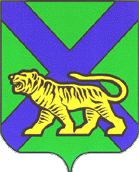 МИНИСТЕРСТВОСЕЛЬСКОГО ХОЗЯЙСТВАПРИМОРСКОГО КРАЯ(Минсельхоз Приморского края)ул.1-я Морская, . Владивосток, 690090Телефон: (423) 241-19-66, факс: (423) 241-27-88E-mail: daf@primorsky.ru, http://agrodv.ruОКПО 00089632, ОГРН 1072540000180ИНН/КПП 2540011280/254001001Главам муниципальных образованийПриморского края